Адрес места БРТСМарка БРТСЦвет ТСГос. рег. знакДатаг.Москва, г.Московский, мкр.1, д.24ВАЗ 2111СерыйМ 058 ТМ 0528.04.2016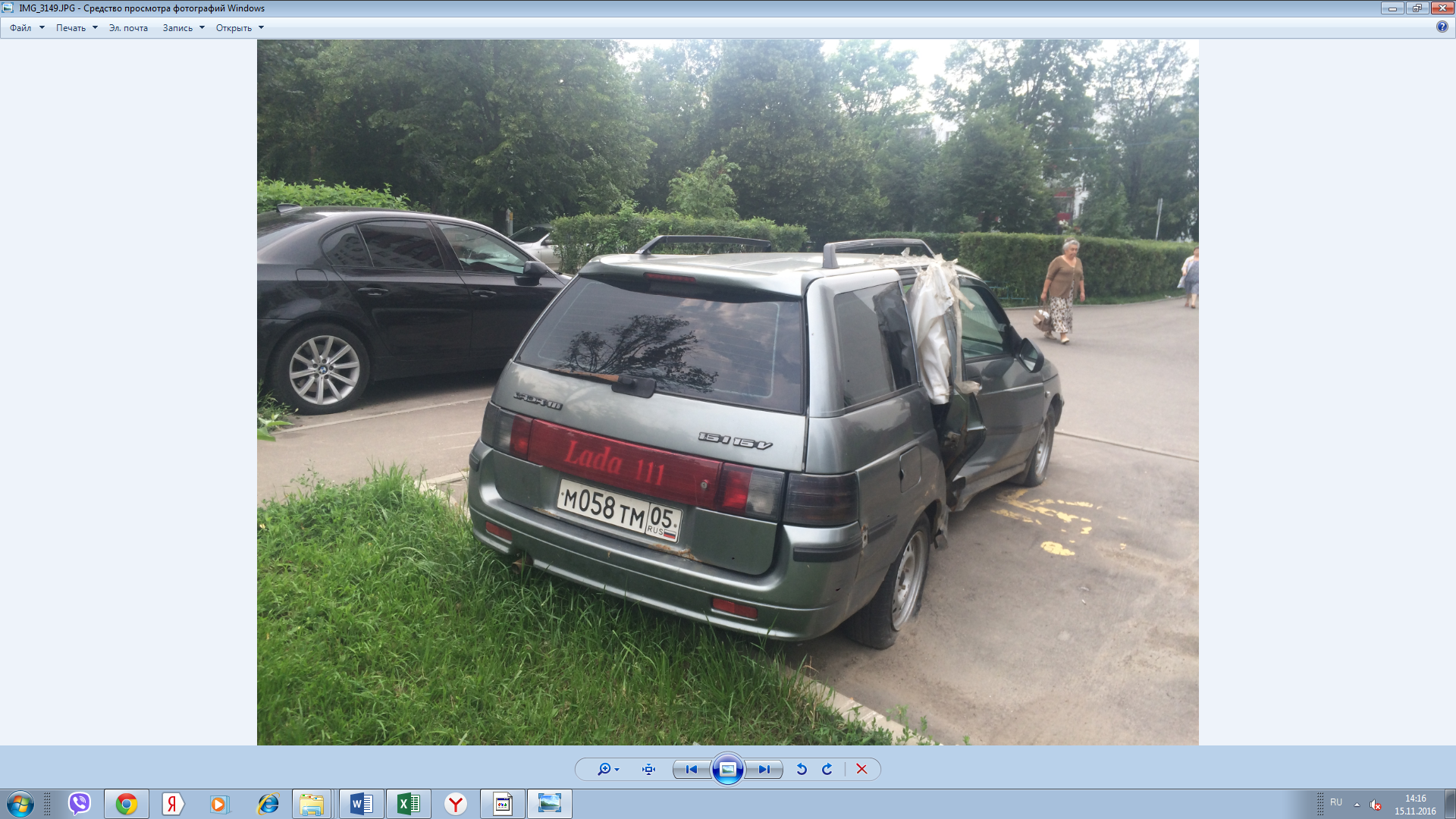 